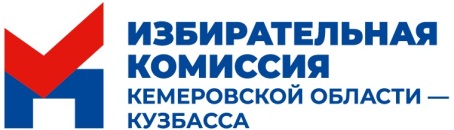    ИЗБИРАТЕЛЬНАЯ КОМИССИЯКЕМЕРОВСКОЙ ОБЛАСТИ – КУЗБАССА    1 июня 2023 г.									      № 46-7-7г. КемеровоО методическом пособииСборник решений окружных избирательных комиссий, принимаемых по вопросам, связанным с выдвижением и регистрацией кандидатов на выборах депутатов Законодательного Собрания Кемеровской области – Кузбасса созыва 2023-2028 гг., определением результатов выборов по одномандатному избирательному округу и установлением итогов голосования по единому областному избирательному округу на территории одномандатного избирательного округа  Заслушав сообщение секретаря Избирательной комиссии                Кемеровской области – Кузбасса Герасимовой М.Н. о подготовке методического пособия Сборник решений избирательных комиссий, принимаемых по вопросам, связанным с выдвижением и регистрацией кандидатов на выборах депутатов Законодательного Собрания Кемеровской области – Кузбасса созыва 2023-2028 гг., определением результатов выборов по одномандатному избирательному округу и установлением итогов голосования по единому областному избирательному округу на территории одномандатного избирательного округа (далее – Сборник решений окружных избирательных комиссий), Избирательная комиссия Кемеровской области – Кузбасса р е ш и л а:1. Одобрить Сборник решений окружных избирательных комиссий (прилагается).2. Направить Сборник решений окружных избирательных комиссий в территориальные избирательные комиссии, на которые возложены полномочия окружных избирательных комиссий,  при подготовке и проведении выборов депутатов Законодательного Собрания Кемеровской области – Кузбасса созыва 2023-2028 гг.3. Рекомендовать окружным избирательным комиссиям  использовать в практической работе в качестве примерных форм образцы решений, приведенных в Сборнике решений окружных избирательных комиссий, с учетом постановления Избирательной комиссии Кемеровской области – Кузбасса от 28 марта 2023 года № 42/283-7 «Об оформлении документации территориальных избирательных комиссий, на которые возложены полномочия по подготовке и проведению выборов в органы местного самоуправления, местного референдума и полномочия окружных избирательных комиссий».4. Разместить настоящую выписку из протокола заседания Избирательной комиссии Кемеровской области – Кузбасса на официальном сайте Избирательной комиссии Кемеровской области – Кузбасса в информационно-телекоммуникационной сети «Интернет».               Председатель     Избирательной  комиссии Кемеровской области – Кузбасса				       С.А. Демидова                     Секретарь        Избирательной комиссии Кемеровской области – Кузбасса                                          М.Н. ГерасимоваСБОРНИК решений окружных избирательных комиссий, принимаемых по вопросам, связанным с выдвижением и регистрацией кандидатов на выборах депутатов Законодательного Собрания Кемеровской области – Кузбасса созыва 2023-2028 гг., определением результатов выборов по одномандатному избирательному округу и установлением итогов голосования по единому областному избирательному округу на территории одномандатного избирательного округаИзбирательная комиссия Кемеровской области – Кузбасса2023СОДЕРЖАНИЕВведениеНастоящее методическое пособие разработано в целях оказания правовой и методической помощи окружным избирательным комиссиям одномандатных избирательных округов при принятии решений по вопросам, связанным с выдвижением кандидатов, представлением в избирательные комиссии документов для выдвижения кандидатов, регистрации кандидатов, выдвинутых избирательными объединениями или в порядке самовыдвижения по одномандатным избирательным округам,  определением результатов выборов по одномандатному избирательному округу и регистрацией избранных депутатов.Прием документов от кандидатов целесообразно вести рабочей группой с одновременным составлением письменного подтверждения получения документов, которое в обязательном порядке подписывается кандидатом и членами рабочей группы, что позволит при возникновении спорной ситуации подтвердить отсутствие каких-либо документов.В соответствии с пунктом 4.5 Методических рекомендаций по вопросам, связанным с выдвижением и регистрацией кандидатов, списков кандидатов на выборах в органы государственной власти субъектов Российской Федерации и органы местного самоуправления, утвержденных постановлением ЦИК России от 11.06.2014 № 235/1486-6 (далее –    Методические рекомендации), после приема документов, представленных для уведомления о выдвижении кандидата по одномандатным избирательным округам, для регистрации кандидата, кандидату, представившему документы, выдается письменное подтверждение их получения и в необходимых случаях –  справка о приеме документов. Примерные формы подтверждений для случаев приема документов, представляемых в окружные избирательные комиссии для уведомления о выдвижении кандидата, приведены в приложениях № 5, 8, 9 к Методическим рекомендациям в зависимости от состава документов.При выявлении недостатков в представленных кандидатом документов в соответствии с пунктом 2 статьи 27 Закона Кемеровской  области от 14.02.2007 № 24-ОЗ «О выборах депутатов Законодательного Собрания Кемеровской области – Кузбасса» (далее – Закон Кемеровской области), пунктом 4.12.2 Методических рекомендаций кандидат извещается о выявленных недостатках в документах, представленных в избирательную комиссию, с обязательным принятием на заседании комиссии решения (Образец № 1). На основании пункта 1 статьи 27 Закона Кемеровской области  окружная избирательная комиссия в течение десяти дней после приема документов, необходимых для регистрации кандидата принимает решение о регистрации кандидата (Образцы № 2, № 3) либо мотивированное решение об отказе в регистрации (Образцы № 4, № 5, № 6).Статьей 31 Закона Кемеровской области предусмотрены основания выбытия кандидатов в депутаты Законодательного Собрания Кемеровской области – Кузбасса, при наличии которых окружной избирательной комиссией принимается решение о признании кандидата, выдвинутого непосредственно, утратившим статус кандидата.Образец № 7 может применяться в случае реализации права кандидата, выдвинутого по одномандатному избирательному округу избирательным объединением либо в порядке самовыдвижения, представить в окружную избирательную комиссию письменное заявление о снятии своей кандидатуры в соответствии с пунктом 1 статьи 31 Закона Кемеровской области не позднее чем за пять дней до дня (первого дня) голосования (а при наличии вынуждающих к тому обстоятельств – не позднее чем за один день до дня (первого дня) голосования. Указанное заявление отзыву не подлежит. Согласно пункту 7 статьи 31 Закона Кемеровской области в этом случае соответствующая окружная избирательная комиссия принимает решение о признании кандидата, выдвинутого непосредственно, утратившим статус кандидата. Аналогичные нормы предусмотрены пунктом 30 статьи 38, пунктом 5 статьи 41 Федерального закона от 12.06.2002 № 67-ФЗ «Об основных гарантиях избирательных прав и права на участие в референдуме граждан Российской Федерации» (далее – Федеральный закон).Образец № 8 направлен на реализацию права избирательного объединения отозвать кандидата, выдвинутого им по одномандатному избирательному округу в порядке и по основаниям, предусмотренным Федеральным законом и (или) уставом избирательного объединения.                     В соответствии с пунктом 3 статьи 31 Закона Кемеровской области кандидат, выдвинутый по одномандатному избирательному округу, может быть отозван не позднее чем за пять дней до дня (первого дня) голосования.В соответствии с пунктом 1 статьи 26  Закона  Кемеровской   области   документы для регистрации кандидата, выдвинутого по одномандатному избирательному округу предоставляются кандидатом, выдвинутым в порядке самовыдвижения, после дня уведомления окружной избирательной комиссии о выдвижении, а кандидатом, выдвинутым избирательным объединением, после дня представления в соответствующую окружную избирательную комиссию документов, указанных в пункте 14 статьи 22 Закона Кемеровской области, и не позднее чем за 40 дней до дня голосования (до 18 часов по местному времени). Образец № 9  применяется окружной избирательной комиссией в случае непредставления в установленный Законом Кемеровской области срок ни одного из предусмотренных пунктом 1 статьи 26 Закона Кемеровской области документов, представление которых необходимо для регистрации кандидата. Решение окружной избирательной комиссии о признании кандидата,  выдвинутого непосредственно, утратившим статус кандидата, принимается также в случае смерти кандидата, наступившей до его регистрации (Образец № 10).Если кандидат, выдвинутый непосредственно и подавший заявление о снятии своей кандидатуры, был зарегистрирован, зарегистрировавшая кандидата окружная избирательная комиссия принимает решение об аннулировании его регистрации (Образец № 11). Указанное заявление отзыву не подлежит.Образец № 12 направлен на реализацию права кандидата, выдвинутого по одномандатному избирательному округу, назначить уполномоченного представителя по финансовым вопросам. В соответствии с пунктом 1 статьи 30 Закона Кемеровской области регистрация уполномоченного представителя кандидата по финансовым вопросам осуществляется окружной избирательной комиссией на основании письменного заявления кандидата и нотариально удостоверенной и оформленной в установленном законом порядке доверенности при предъявлении уполномоченным представителем кандидата по финансовым вопросам паспорта или документа, заменяющего паспорт гражданина, в течение трех дней со дня обращения в окружную избирательную комиссию.Образец № 13 направлен на реализацию права кандидата, выдвинутого по одномандатному избирательному округу, назначить до 10 доверенных лиц.  В соответствии с пунктом 1 статьи 29 Закона Кемеровской области регистрация доверенных лиц осуществляется соответствующей избирательной комиссией в течение пяти дней со дня поступления письменного заявления кандидата о назначении доверенных лиц вместе с заявлениями самих граждан о согласии быть доверенными лицами. Образец № 14 применяется окружной избирательной комиссией в случаях, предусмотренных пунктом 2 статьи 29 Закона Кемеровской области, устанавливающих запреты на назначение доверенными лицами кандидатов лиц, замещающих государственные или выборные муниципальные должности, глав местных администраций, работников аппаратов избирательных комиссий. Государственные или муниципальные служащие могут быть назначены доверенными лицами при условии их освобождения от исполнения служебных обязанностей на период осуществления полномочий доверенного лица.Согласно пункту 12 статьи 41 Закона Кемеровской области кандидат, выдвинутый по одномандатному избирательному округу, обязан открыть в этом избирательном округе специальный избирательный счет для формирования своего избирательного фонда после уведомления соответствующей избирательной комиссии о выдвижении, но до представления документов для регистрации. В случае, если в поддержку выдвижения кандидата необходимо осуществить сбор подписей, специальный избирательный счет открывается до начала сбора подписей. Кандидат открывает специальный избирательный счет на основании документа, выдаваемого окружной избирательной комиссией (Образец № 15) в течение трех дней после уведомления о выдвижении. В соответствии с пунктом 6 статьи 51 Закона Кемеровской области на основании протокола № 1 о результатах выборов депутатов Законодательного Собрания по одномандатному избирательному округу окружная избирательная комиссия принимает решение о результатах выборов депутатов Законодательного Собрания Кемеровской области – Кузбасса по одномандатному избирательному округу (Образец  № 16).За определением результатов следует регистрация избранных депутатов.            На основании пункта 4 статьи 55 Закона Кемеровской области окружная избирательная комиссия после официального опубликования результатов выборов депутатов Законодательного Собрания Кемеровской области – Кузбасса и представления  копии приказа (иного документа) об освобождении от обязанностей, несовместимых со статусом депутата Законодательного Собрания Кемеровской области – Кузбасса, либо копии документа, удостоверяющего, что им в 3-дневный срок со дня получения извещения об избрании депутатом было подано заявление об освобождении от таких обязанностей, регистрирует такого депутата и выдает ему удостоверение об избрании депутатом Законодательного Собрания Кемеровской области – Кузбасса (Образец № 17).ОБРАЗЦЫ РЕШЕНИЙ                                                                                                                                   Образец № 1«___»_____20__		     					                            № ___Об извещении о выявленных недостатках в документах, представленных в окружную избирательную комиссию одномандатного избирательного округа № ___, для регистрации кандидата  в депутаты Законодательного Собрания Кемеровской области – Кузбасса созыва 2023-2028 гг., выдвинутого по одномандатному избирательному округу № ___   _____________________________________________________,(наименование избирательного объединения, выдвинувшего кандидата / в порядке самовыдвижения)______________________________________(фамилия, имя, отчество кандидата)	В ходе проверки документов, представленных в окружную избирательную комиссию одномандатного избирательного округа №___ для уведомления о выдвижении (регистрации) кандидата в депутаты Законодательного Собрания Кемеровской области – Кузбасса созыва                  2023-2028 гг., выдвинутого по одномандатному избирательному округу № __     __________________________________________________________________,       (наименование избирательного объединения, выдвинувшего кандидата / в порядке самовыдвижения)__________________________________________________________________,                                                   (фамилия, имя, отчество кандидата)рабочей группой по приему и проверке избирательных документов выявлено: неполнота сведений о кандидате, отсутствие каких-либо документов, представление которых в избирательную комиссию для уведомления о выдвижении кандидата и их регистрации предусмотрено законом, и (или) несоблюдение требований Закона Кемеровской области от 14.02.2007                 № 24-ОЗ «О выборах депутатов Законодательного Собрания Кемеровской области – Кузбасса» к оформлению документов (указать нужное).	В соответствии  с пунктом 2 статьи 27 Закона Кемеровской  области от 14.02.2007 № 24-ОЗ «О выборах депутатов Законодательного Собрания Кемеровской области – Кузбасса», пунктом 4.12.2 Методических рекомендаций по вопросам, связанным с выдвижением и регистрацией кандидатов, списков кандидатов на выборах в органы государственной власти субъектов Российской Федерации и органы местного самоуправления, утвержденных постановлением Центральной избирательной комиссии Российской Федерации от 11.06.2014 № 235/1486-6, окружная избирательная комиссия одномандатного избирательного округа № ___ р е ш и л а:Направить извещение  кандидату  в депутаты Законодательного Собрания Кемеровской области – Кузбасса созыва 2023-2028 гг., выдвинутому по одномандатному избирательному округу № ___, __________________________________________________________________                                                      (фамилия, имя, отчество кандидата) (прилагается).Направить настоящее решение в Избирательную комиссию Кемеровской области – Кузбасса для опубликования в официальном сетевом издании «Вестник Избирательной комиссии Кемеровской области – Кузбасса» и разместить на странице избирательной комиссии на официальном сайте администрации _____________________________              в информационно-телекоммуникационной сети «Интернет».   Председатель комиссии          __________                  ____________________                                                                                                                                                 (подпись)                                            (инициалы, фамилия)Секретарь комиссии               __________                   ____________________                                                               (подпись)                                            (инициалы, фамилия)  ИЗВЕЩЕНИЕо выявленных недостатках в документах, представленных для регистрации кандидата в депутаты Законодательного СобранияКемеровской области – Кузбасса созыва 2023-2028 гг., выдвинутого                  по одномандатному избирательному округу № ___      _________________________________________________________________,    (наименование избирательного объединения, выдвинувшего кандидата / в порядке самовыдвижения)______________________________________(фамилия, имя, отчество кандидата)В соответствии с пунктом 2 статьи 27 Закона Кемеровской  области                 от 14.02.2007 № 24-ОЗ «О выборах депутатов Законодательного Собрания Кемеровской области – Кузбасса» окружная избирательная комиссия одномандатного избирательного округа №___ по выборам депутатов Законодательного Собрания Кемеровской области – Кузбасса созыва                  2023-2028 гг. извещает__________________________________________________________________                                                       (фамилия, имя, отчество кандидата)о том, что в результате проверки документов, представленных  для уведомления о выдвижении (регистрации) кандидатом в депутаты Законодательного Собрания Кемеровской области – Кузбасса созыва                  2023-2028 гг. по одномандатному избирательному округу № ___, выявлены следующие недостатки:________________________________________________________________________________________________________________________...Вопрос о регистрации кандидата в депутаты Законодательного Собрания Кемеровской области – Кузбасса созыва 2023-2028 гг., выдвинутого по одномандатному избирательному округу № ___      __________________________________________________________________,        (наименование избирательного объединения, выдвинувшего кандидата / в порядке самовыдвижения)__________________________________________________________________,                                                      (фамилия, имя, отчество кандидата)будет рассматриваться на заседании окружной избирательной комиссии  одномандатного избирательного округа №___  «___»_____20__ г.                              в ____часов ___минут  по адресу: ___________________.   Председатель комиссии    ______________             ____________________                                                     (подпись)                                            (инициалы, фамилия)Проверив соответствие порядка выдвижения кандидата в депутаты Законодательного Собрания Кемеровской области – Кузбасса созыва       2023-2028 гг. _________________________ требованиям Закона Кемеровской                   (фамилия, имя, отчество кандидата)области от 14.02.2007 № 24-ОЗ «О выборах депутатов Законодательного Собрания Кемеровской области – Кузбасса» и необходимые для регистрации кандидата документы, окружная избирательная комиссия установила следующее.Порядок выдвижения кандидата в депутаты Законодательного Собрания Кемеровской области – Кузбасса  ____________________________,                                                                                   (фамилия, имя, отчество кандидата)порядок сбора подписей и оформления подписных листов, документы, представленные для регистрации соответствуют требованиям статьи 26 Закона Кемеровской  области от 14.02.2007 № 24-ОЗ «О выборах депутатов Законодательного Собрания Кемеровской области – Кузбасса».Кандидатом в депутаты Законодательного Собрания Кемеровской области – Кузбасса созыва  2023-2028 гг. _______________________________                                                                                                                            (фамилия, имя, отчество)                              были представлены ______ подписей избирателей. В соответствии со статьей 26 Закона Кемеровской  области от 14.02.2007 № 24-ОЗ «О выборах депутатов Законодательного Собрания Кемеровской области – Кузбасса»  было проверено _______ подписей, недействительными  были признаны ____, или ____  %.В соответствии со статьей 27 Закона Кемеровской  области от 14.02.2007 № 24-ОЗ «О выборах депутатов Законодательного Собрания Кемеровской области – Кузбасса», окружная избирательная                          комиссия одномандатного избирательного округа № ___  р е ш и л а:1. Зарегистрировать кандидата в депутаты Законодательного Собрания Кемеровской области – Кузбасса созыва 2023-2028 гг.__________________,  _____ года рождения, выдвинутого по одномандатному избирательному округу № ___ в порядке самовыдвижения (либо избирательным объединением, в случае, если в поддержку выдвижения кандидатов осуществлялся сбор подписей избирателей),   «___» _____ 20__ года  в ___ часов ___ минут.                                                                                                           2. Выдать зарегистрированному кандидату удостоверение  установленного образца.3. Контроль за выполнением настоящего решения возложить на секретаря   окружной избирательной комиссии _________________________.                                                                              (фамилия, инициалы секретаря)                                                                      4. Направить настоящее решение в Избирательную комиссию Кемеровской области – Кузбасса для опубликования в официальном сетевом издании «Вестник Избирательной комиссии Кемеровской области – Кузбасса» и разместить на странице избирательной комиссии на официальном сайте администрации _____________________________              в информационно-телекоммуникационной сети «Интернет».                                                                                Председатель комиссии    ______________        ____________________                                                           (подпись)                                   (инициалы, фамилия)Секретарь комиссии         ______________         ____________________                                                           (подпись)                                 (инициалы, фамилия)«___»_____20__		     					                            № ___           Проверив соответствие порядка выдвижения избирательным объединением  _____________________________________________________                                                                                                                                  (наименование избирательного объединения)_____________________________________________________________________________(фамилия, имя, отчество кандидата)кандидатом в  депутаты Законодательного Собрания Кемеровской области – Кузбасса созыва 2023-2028 гг. требованиям   Закона Кемеровской   области   от 14.02.2007 № 24-ОЗ «О выборах депутатов Законодательного Собрания Кемеровской области – Кузбасса», проверив необходимые для регистрации кандидата документы, в соответствии со статьей 27 вышеуказанного закона, окружная избирательная комиссия одномандатного избирательного округа №____ р е ш и л а: 1. Зарегистрировать кандидата в депутаты Законодательного Собрания Кемеровской области – Кузбасса созыва 2023-2028 гг.__________________,  _____ года рождения, выдвинутого по одномандатному избирательному округу № ___   ____________________________________________________,                                                      (наименование избирательного объединения, выдвинувшего кандидата) «___» ______ 20__ года в ___ часов ___ минут.                                                                                                           2. Выдать зарегистрированному кандидату удостоверение  установленного образца.3. Контроль за выполнением настоящего решения возложить на секретаря   окружной избирательной комиссии ________________________.                                                                                                         (фамилия, инициалы секретаря)    4. Направить настоящее решение в Избирательную комиссию Кемеровской области – Кузбасса для опубликования в официальном сетевом издании «Вестник Избирательной комиссии Кемеровской области – Кузбасса» и разместить на странице избирательной комиссии на официальном сайте администрации _____________________________              в информационно-телекоммуникационной сети «Интернет».                                                                                Председатель комиссии    ______________        ____________________                                                                             (подпись)                             (инициалы, фамилия)Секретарь комиссии         ______________         ____________________                                                                           (подпись)                               (инициалы, фамилия)«___»_____20__		     					                            № ___Проверив соответствие порядка выдвижения ______________________                                                                                                          (фамилия, имя, отчество кандидата)кандидатом в  депутаты Законодательного Собрания Кемеровской области – Кузбасса созыва 2023-2028 гг. требованиям Закона Кемеровской   области   от 14.02.2007 № 24-ОЗ «О выборах депутатов Законодательного Собрания Кемеровской области – Кузбасса» и необходимые для регистрации кандидата документы, в соответствии со статьей 26 вышеуказанного закона, окружная избирательная комиссия одномандатного избирательного округа №___ установила следующее. «___»_____20__ г. кандидатом в депутаты Законодательного Собрания Кемеровской области – Кузбасса созыва 2023-2028 гг. ________________________________  были представлены ________подписей                                            (фамилия, имя, отчество кандидата)избирателей, из которых в соответствии со статьей 26 Закона Кемеровской   области от 14.02.2007 № 24-ОЗ «О выборах депутатов Законодательного Собрания Кемеровской области – Кузбасса» рабочей группой для проведения проверки соблюдения порядка сбора подписей, оформления подписных листов, достоверности сведений об избирателях и подписей, содержащихся в этих листах было проверено _______ подписей, что составляет ___ %. В итоговом протоколе проверки подписных листов с подписями избирателей в поддержку выдвижения кандидата в депутаты Законодательного Собрания Кемеровской области – Кузбасса созыва 2023-2028 гг. ____________________________ было указано, что из проверенных подписей      (фамилия, имя, отчество кандидата)недостоверными и недействительными были признаны _____ подписей, или ____  %.Таким образом, окружная избирательная комиссия одномандатного избирательного округа №___ признает _____ подписей избирателей, содержащихся в подписных листах действительными. В результате  число   недостоверных и недействительных подписей составляет _____ подписей, или _____ процента, что в соответствии с подпунктом _____ пункта 5  статьи 27 Закона Кемеровской   области   от   14.02.2007 № 24-ОЗ «О выборах депутатов  Законодательного Собрания Кемеровской области – Кузбасса» является основанием для отказа в регистрации кандидата в депутаты Законодательного Собрания Кемеровской области – Кузбасса.На основании вышеизложенного, окружная избирательная комиссия  одномандатного избирательного округа №___  р е ш и л а:1. Отказать ________________________________, _____ года рождения, выдвинувшему свою кандидатуру в депутаты Законодательного Собрания Кемеровской области – Кузбасса в порядке самовыдвижения (или выдвинутого избирательным объединением) в регистрации кандидатом в депутаты Законодательного Собрания Кемеровской области – Кузбасса созыва 2023-2028 гг. по одномандатному избирательному округу №____. 2. Направить в   _______________________________________________                                                   (наименование и номер  подразделения ПАО Сбербанк)ПАО Сбербанк, расположенное по адресу: _____________, обращение о прекращении всех финансовых операций по специальному избирательному счету, открытому кандидатом ________________________.                                                           (фамилия, имя, отчество кандидата)3. Рекомендовать ______________________________________________                                                                           (фамилия, имя, отчество утратившего статус кандидата)в установленные законом сроки произвести операции по возврату неизрасходованных денежных средств избирательного фонда гражданам и юридическим лицам, внесшим добровольные пожертвования либо осуществившим перечисления, закрыть специальный избирательный счет и предоставить в окружную избирательную комиссию одномандатного избирательного округа № ___ итоговый финансовый отчет о поступлении и расходовании средств избирательного фонда.4. Направить копию настоящего решения кандидату _______________________.(фамилия, имя, отчество кандидата)5. Направить настоящее решение в Избирательную комиссию Кемеровской области – Кузбасса для опубликования в официальном сетевом издании «Вестник Избирательной комиссии Кемеровской области – Кузбасса» и разместить на странице избирательной комиссии на официальном сайте администрации _____________________________              в информационно-телекоммуникационной сети «Интернет».                                                                                Председатель комиссии    ______________        ____________________                                                                          (подпись)                                 (инициалы, фамилия)Секретарь комиссии         ______________         ____________________                                                                          (подпись)                                 (инициалы, фамилия)                                                                                                                           Образец № 5«___»_____20__		     					                            № ___«___»______20__ г. в окружную избирательную комиссию  одномандатного избирательного округа №___ кандидатом в депутаты Законодательного Собрания Кемеровской области – Кузбасса созыва             2023-2028 гг., выдвинутым по одномандатному избирательному округу № __   __________________________________________________________________,   (наименование избирательного объединения, выдвинувшего кандидата / в порядке самовыдвижения)_______________________________ представлены документы для выдвижения            (фамилия, имя, отчество кандидата)кандидата.          На основании решения окружной избирательной комиссии  одномандатного избирательного округа № ____ «___» _____ 20__ г. кандидатом ________________________ открыт специальный избирательный                            (фамилия, имя, отчество кандидата) счет №___________.  «___»_____20__ г. кандидат представил в окружную избирательную комиссию одномандатного округа № ___ документы для регистрации кандидата.Сведения о кандидате в депутаты Законодательного Собрания Кемеровской области – Кузбасса созыва 2023-2028 гг., выдвинутом по одномандатному избирательному округу № ____, были направлены в соответствующие органы для проверки их достоверности.           Из ответа Информационного центра ГУ МВД России по Кемеровской области на представление окружной избирательной комиссии  одномандатного избирательного округа №____ (вх. №_______ «___»_____20__г.) следует, что кандидат __________________________ имел                                                                                                         (фамилия, имя, отчество кандидата)судимость по статье _____ Уголовного кодекса Российской Федерации.Согласно пункту 2 статьи 21, подпункту 9 пункта 7 статьи 22 Закона Кемеровской  области от 14.02.2007 № 24-ОЗ «О выборах депутатов Законодательного Собрания Кемеровской области – Кузбасса» если у кандидата имелась или имеется судимость, в заявлении кандидата о его согласии баллотироваться, указываются сведения о судимости кандидата, а если судимость снята или погашена, - также сведения о дате снятия или погашения судимости.Кандидатом в депутаты Законодательного Собрания Кемеровской области – Кузбасса созыва 2023-2028 гг. _______________________  сведения                                                                                      (фамилия, имя, отчество кандидата)о  судимости в заявлении о его согласии баллотироваться не указаны.В соответствии с подпунктом 8 пункта 5 статьи 27 Закона Кемеровской   области от 14.02.2007 № 24-ОЗ «О выборах депутатов Законодательного Собрания Кемеровской области – Кузбасса» основанием отказа в регистрации кандидата является сокрытие кандидатом сведений о судимости, которые должны быть представлены в соответствии с пунктом 2 статьи 21 и пунктом 14 статьи 22 Закона Кемеровской   области   от 14.02.2007 № 24-ОЗ «О выборах депутатов Законодательного Собрания Кемеровской                    области – Кузбасса».На основании изложенного, руководствуясь подпунктом 8 пункта 5 статьи 27  Закона Кемеровской   области   от 14.02.2007 № 24-ОЗ «О выборах депутатов Законодательного Собрания Кемеровской области – Кузбасса», окружная избирательная комиссия одномандатного избирательного округа         № ___  р е ш и л а:1. Отказать _______________________________, _____ года рождения, выдвинувшему свою кандидатуру в депутаты Законодательного Собрания Кемеровской области – Кузбасса в порядке самовыдвижения                                 (или выдвинутого избирательным объединением) в регистрации кандидатом в депутаты Законодательного Собрания Кемеровской области – Кузбасса созыва 2023-2028 гг. по одномандатному избирательному округу                      №___. 2. Направить в   _______________________________________________                                                   (наименование и номер  подразделения ПАО Сбербанк)ПАО Сбербанк, расположенное по адресу: _____________, обращение о прекращении всех финансовых операций по специальному избирательному счету, открытому кандидатом ________________________.                                                           (фамилия, имя, отчество кандидата)3. Рекомендовать ______________________________________________                                                                           (фамилия, имя, отчество утратившего статус кандидата)в установленные законом сроки произвести операции по возврату неизрасходованных денежных средств избирательного фонда гражданам и юридическим лицам, внесшим добровольные пожертвования либо осуществившим перечисления, закрыть специальный избирательный счет и предоставить в окружную избирательную комиссию одномандатного избирательного округа № ___ итоговый финансовый отчет о поступлении и расходовании средств избирательного фонда.4. Направить копию настоящего решения кандидату _______________________.(фамилия, имя, отчество кандидата)5. Направить настоящее решение в Избирательную комиссию Кемеровской области – Кузбасса для опубликования в официальном сетевом издании «Вестник Избирательной комиссии Кемеровской области – Кузбасса» и разместить на странице избирательной комиссии на официальном сайте администрации _____________________________              в информационно-телекоммуникационной сети «Интернет».                                                                                Председатель комиссии    ______________        ____________________                                                                          (подпись)                                 (инициалы, фамилия)Секретарь комиссии         ______________         ____________________                                                                          (подпись)                                 (инициалы, фамилия)                                                                                                                           Образец № 6«___»_____20__		     					                            № ___«___» ______20__ г. в окружную избирательную комиссию  одномандатного избирательного округа №___ кандидатом в депутаты Законодательного Собрания Кемеровской области – Кузбасса созыва       2023-2028 гг., выдвинутым по  одномандатному избирательному округу              № ___     __________________________________________________________,                                     (наименование избирательного объединения, выдвинувшего кандидата /                                                                            в порядке самовыдвижения)_______________________________ представлены документы для выдвижения            (фамилия, имя, отчество кандидата)кандидата.          На основании решения окружной избирательной комиссии  одномандатного избирательного округа № ____  «___» ____ 20___ г. кандидатом _______________________ открыт специальный избирательный                            (фамилия, имя, отчество кандидата)счет №___________.    В соответствии с пунктом 1 статьи 26 Закона Кемеровской   области   от 14.02.2007 № 24-ОЗ «О выборах депутатов Законодательного Собрания Кемеровской области – Кузбасса» для регистрации кандидата, выдвинутого по одномандатному избирательному округу, кандидат, выдвинутый в порядке самовыдвижения, после дня уведомления окружной избирательной комиссии о выдвижении, а кандидат, выдвинутый избирательным объединением, после дня представления в соответствующую окружную избирательную комиссию документов, указанных в пункте 14 статьи 22 указанного закона, и не позднее чем за 40 дней до дня голосования (до 18 часов по местному времени) представляет в окружную избирательную комиссию:- подписные листы с подписями избирателей, собранными в поддержку выдвижения кандидата, и протокол об итогах сбора подписей избирателей на бумажном носителе и в машиночитаемом виде по форме, установленной Избирательной комиссией Кемеровской области – Кузбасса (если в поддержку выдвижения кандидата проводился сбор подписей избирателей). В случае, предусмотренном пунктом 14 статьи 24 Закона Кемеровской   области   от 14.02.2007 № 24-ОЗ «О выборах депутатов Законодательного Собрания Кемеровской области – Кузбасса», в комиссию также представляется список лиц, осуществлявших сбор подписей, нотариально удостоверенные сведения о лицах, осуществлявших сбор подписей, и подписи этих лиц, а также список указанных лиц в машиночитаемом виде по форме, установленной Избирательной комиссией Кемеровской области – Кузбасса;- первый финансовый отчет кандидата;- письменное уведомление от кандидата о том, что он не имеет счетов (вкладов), не хранит наличные денежные средства и ценности в иностранных банках, расположенных за пределами территории Российской Федерации, не владеет и (или) не пользуется иностранными финансовыми инструментами;- сведения об изменениях в сведениях о кандидате, ранее представленных в соответствии с пунктами 1 и 1-1 статьи 21 либо пунктом 14 статьи 22 Закона Кемеровской   области   от 14.02.2007 № 24-ОЗ «О выборах депутатов Законодательного Собрания Кемеровской области – Кузбасса» (если такие изменения имеются).             «___»_____20__ г. кандидат представил в окружную избирательную комиссию одномандатного избирательного округа № ___ документы для регистрации кандидата не в полном объеме (и/или оформленные с нарушением требований Федерального закона от 12.06.2002 № 67-ФЗ «Об основных гарантиях избирательных прав и права на участие в референдуме граждан Российской Федерации» и Закона Кемеровской   области   от 14.02.2007 № 24-ОЗ «О выборах депутатов Законодательного Собрания Кемеровской области – Кузбасса»;  представлены документы, в  которых отсутствуют какие-либо сведения, предусмотренные пунктами 1, 1-1, 2 статьи 21, пунктами 8, 14 статьи 22 Закона Кемеровской   области   от 14.02.2007 № 24-ОЗ «О выборах депутатов Законодательного Собрания Кемеровской области – Кузбасса»), а именно: __________________________.              В соответствии  с пунктом 2 статьи 27 Закона Кемеровской  области                 от 14.02.2007 № 24-ОЗ «О выборах депутатов Законодательного Собрания Кемеровской области – Кузбасса», пунктом 4.12.2 Методических рекомендаций по вопросам, связанным с выдвижением и регистрацией кандидатов, списков кандидатов на выборах в органы государственной власти субъектов Российской Федерации и органы местного самоуправления, утвержденных постановлением Центральной избирательной комиссии Российской Федерации от 11.06.2014 № 235/1486-6  «___»______20__ г. кандидат __________________________________ был извещен о выявленных                             (фамилия, имя, отчество кандидата)недостатках в представленных для регистрации кандидата документах (решение окружной избирательной комиссии одномандатного избирательного округа № ___  от «___»_____20__ г.  № ___).В соответствии с подпунктом (подпунктами) _______  пункта 5                    статьи 27 Закона Кемеровской   области   от 14.02.2007 № 24-ОЗ                          «О выборах депутатов Законодательного Собрания Кемеровской области – Кузбасса»  основанием отказа в регистрации кандидата является:- отсутствие среди документов, представленных для уведомления о выдвижении и регистрации кандидата, документов, необходимых в соответствии с Федеральным законом от 12.06.2002 № 67-ФЗ «Об основных гарантиях избирательных прав и права на участие в референдуме граждан Российской Федерации» и Законом Кемеровской   области  от 14.02.2007             № 24-ОЗ «О выборах депутатов Законодательного Собрания Кемеровской области – Кузбасса» для уведомления о выдвижении и (или) регистрации кандидата (подпункт 3 статьи пункта 5 статьи 27);- наличие на день, предшествующий дню заседания избирательной комиссии, на котором должен рассматриваться вопрос о регистрации кандидата, среди документов, представленных для уведомления о выдвижении и регистрации кандидата, документов, оформленных с нарушением требований Федерального закона от 12.06.2002 № 67-ФЗ «Об основных гарантиях избирательных прав и права на участие в референдуме граждан Российской Федерации» и Закона Кемеровской   области   от 14.02.2007 № 24-ОЗ «О выборах депутатов Законодательного Собрания Кемеровской области – Кузбасса» (подпункт 4 статьи пункта 5 статьи 27); - отсутствие на день, предшествующий дню заседания избирательной комиссии, на котором должен рассматриваться вопрос о регистрации кандидата, в документах, представленных для уведомления о выдвижении и регистрации кандидата, каких-либо сведений, предусмотренных пунктами 1, 1-1, 2 статьи 21, пунктами 8, 14 статьи 22 Закона Кемеровской  области от 14.02.2007 № 24-ОЗ «О выборах депутатов Законодательного Собрания Кемеровской области – Кузбасса» (подпункт 5 пункта 5 статьи 27).На основании изложенного, руководствуясь подпунктом (подпунктами) ____ пункта 5 статьи 27 Закона Кемеровской   области   от 14.02.2007           № 24-ОЗ «О выборах депутатов Законодательного Собрания Кемеровской области – Кузбасса», окружная избирательная комиссия одномандатного избирательного округа №___  р е ш и л а:1. Отказать ________________________________, _____ года рождения, выдвинувшему свою кандидатуру в депутаты Законодательного Собрания Кемеровской области – Кузбасса в порядке самовыдвижения (или выдвинутого избирательным объединением) в регистрации кандидатом в депутаты Законодательного Собрания Кемеровской области – Кузбасса созыва 2023-2028 гг. по  одномандатному избирательному округу №____. 2. Направить в   _______________________________________________                                                    (наименование и номер  подразделения ПАО Сбербанк)ПАО Сбербанк, расположенное по адресу: _____________, обращение о прекращении всех финансовых операций по специальному избирательному счету, открытому кандидатом ________________________.                                                           (фамилия, имя, отчество кандидата)3. Рекомендовать ______________________________________________                                                                           (фамилия, имя, отчество утратившего статус кандидата)в установленные законом сроки произвести операции по возврату неизрасходованных денежных средств избирательного фонда гражданам и юридическим лицам, внесшим добровольные пожертвования либо осуществившим перечисления, закрыть специальный избирательный счет и предоставить в окружную избирательную комиссию одномандатного избирательного округа № ___ итоговый финансовый отчет о поступлении и расходовании средств избирательного фонда.4. Направить копию настоящего решения кандидату _______________________.(фамилия, имя, отчество кандидата)5. Направить настоящее решение в Избирательную комиссию Кемеровской области – Кузбасса для опубликования в официальном сетевом издании «Вестник Избирательной комиссии Кемеровской области – Кузбасса» и разместить на странице избирательной комиссии на официальном сайте администрации _____________________________              в информационно-телекоммуникационной сети «Интернет».                                                                                Председатель комиссии    ______________        ____________________                                                                          (подпись)                                 (инициалы, фамилия)Секретарь комиссии         ______________         ____________________                                                                          (подпись)                                 (инициалы, фамилия)                                                                                                                           Образец № 7 «___»_____20__		     					                            № ___Рассмотрев письменное заявление кандидата в депутаты Законодательного Собрания Кемеровской области – Кузбасса созыва              2023-2028 гг., выдвинутого по  одномандатному избирательному округу №___  ____________________________________________________________,           (наименование избирательного объединения, выдвинувшего кандидата / в порядке самовыдвижения)__________________________________________________________________,                                         (фамилия, имя, отчество кандидата)о снятии своей кандидатуры, представленное  в окружную избирательную комиссию «___» ______ 20__ г.,  руководствуясь пунктом 30 статьи 38, пунктом 5 статьи 41 Федерального закона от 12.06.2002 № 67-ФЗ                          «Об основных гарантиях избирательных прав и права на участие в референдуме граждан Российской Федерации», пунктами 1, 7 статьи 31 Закона  Кемеровской   области   от   14.02.2007 № 24-ОЗ «О выборах депутатов Законодательного Собрания  Кемеровской области – Кузбасса», окружная избирательная комиссия одномандатного избирательного округа      № ____ р е ш и л а: 1.  Признать кандидата в депутаты Законодательного Собрания Кемеровской области – Кузбасса созыва 2023-2028 гг., выдвинутого по одномандатному избирательному округу № ___ __________________________________________________________________,   (наименование избирательного объединения, выдвинувшего кандидата / в порядке самовыдвижения)______________________________________, утратившим статус кандидата.     (фамилия, имя, отчество кандидата)2. Направить в   _______________________________________________                                                   (наименование и номер  подразделения ПАО Сбербанк)ПАО Сбербанк, расположенное по адресу: _____________, обращение о прекращении всех финансовых операций по специальному избирательному счету, открытому кандидатом ________________________.                                                           (фамилия, имя, отчество кандидата)3. Рекомендовать ______________________________________________                                                                           (фамилия, имя, отчество утратившего статус кандидата)в установленные законом сроки произвести операции по возврату неизрасходованных денежных средств избирательного фонда гражданам и юридическим лицам, внесшим добровольные пожертвования либо осуществившим перечисления, закрыть специальный избирательный счет и предоставить в окружную избирательную комиссию одномандатного избирательного округа № ___ итоговый финансовый отчет о поступлении и расходовании средств избирательного фонда.Направить настоящее решение в Избирательную комиссию Кемеровской области – Кузбасса для опубликования в официальном сетевом издании «Вестник Избирательной комиссии Кемеровской области – Кузбасса» и разместить на странице избирательной комиссии на официальном сайте администрации _____________________________              в информационно-телекоммуникационной сети «Интернет».                                                                                                                                                                 Председатель комиссии    ______________        ____________________                                                                             (подпись)                                     (инициалы, фамилия)Секретарь комиссии         ______________         ____________________                                                                           (подпись)                                     (инициалы, фамилия)                                                                                                                           Образец № 8«___»_____20__		     					                            № ___«___»_____20__		     					                            № ___Рассмотрев документы, представленные в окружную избирательную     комиссию одномандатного избирательного округа № ____ для регистрации уполномоченного представителя по финансовым вопросам кандидата в депутаты Законодательного Собрания Кемеровской области – Кузбасса созыва 2023-2028 гг. _______________________________________________,                                                                                   (фамилия, имя, отчество кандидата)руководствуясь статьей 10 Закона Кемеровской области от 07.02.2013             № 1-ОЗ «Об избирательных комиссиях, комиссиях референдума Кемеровской области – Кузбасса», подпунктом 3 пункта 3 статьи 13,             пунктом 1 статьи 30 Закона  Кемеровской   области   от   14.02.2007 № 24-ОЗ «О выборах депутатов Законодательного Собрания Кемеровской области – Кузбасса», окружная избирательная комиссия одномандатного избирательного округа № ____ р е ш и л а:1. Зарегистрировать уполномоченного представителя по финансовым вопросам кандидата в депутаты Законодательного Собрания Кемеровской области – Кузбасса созыва 2023-2028 гг., выдвинутого                                               по одномандатному избирательному округу № ___  __________________________________________________________________,                                                     (наименование избирательного объединения, выдвинувшего кандидата / в порядке самовыдвижения)    ________________________________________________________________   -                                       (фамилия, имя, отчество кандидата)__________________________________________________________________.                                        (фамилия, имя, отчество уполномоченного по финансовым вопросам)2. Выдать зарегистрированному уполномоченному представителю по финансовым вопросам ______________________________________________                                                            (фамилия, имя, отчество уполномоченного по финансовым вопросам)удостоверение установленного образца.3. Контроль за выполнением настоящего решения возложить на секретаря   окружной избирательной комиссии _____________________.                                                                                                     (фамилия, инициалы секретаря)     Разместить настоящее решение на странице избирательной комиссии на официальном сайте администрации________________________ в информационно-телекоммуникационной сети «Интернет».                                                                                     Председатель комиссии    ______________        ____________________                                                                         (подпись)                                     (инициалы, фамилия)Секретарь комиссии         ______________         ____________________                                                                         (подпись)                                     (инициалы, фамилия)«___»_____20__		     					                            № ___Рассмотрев документы, представленные в окружную избирательную комиссию для регистрации доверенных лиц кандидата в депутаты Законодательного Собрания Кемеровской области – Кузбасса созыва             2023-2028 гг. ______________________________________________________,                                                            (фамилия, имя, отчество)на основании  статьи 29 Закона Кемеровской   области   от  14.02.2007                    № 24-ОЗ «О выборах депутатов Законодательного Собрания Кемеровской области – Кузбасса», окружная избирательная комиссия одномандатного избирательного округа № ___  решила:1. Зарегистрировать доверенных лиц кандидата в депутаты Законодательного Собрания Кемеровской области – Кузбасса созыва                2023-2028 гг.:             - Фамилия, имя, отчество доверенного лица;- Фамилия, имя, отчество доверенного лица;- Фамилия, имя, отчество доверенного лица;- Фамилия, имя, отчество доверенного лица;- …2.  Выдать зарегистрированным доверенным лицам удостоверения установленного образца.3. Контроль за выполнением настоящего решения возложить на секретаря окружной избирательной  комиссии __________________________.                                                                                                           (фамилия, инициалы секретаря)      4. Разместить настоящее решение на странице избирательной комиссии на официальном сайте администрации_________________________________ в информационно-телекоммуникационной сети «Интернет».                                                                                    Председатель комиссии    ______________        ____________________                                                                      (подпись)                                     (инициалы, фамилия)Секретарь комиссии         ______________         ____________________                                                                      (подпись)                                     (инициалы, фамилия)                                                                                                                         Образец № 14«___»_____20__		     					                            № ___Проверив документы, представленные в окружную избирательную комиссию кандидатом в депутаты Законодательного Собрания Кемеровской области – Кузбасса созыва 2023-2028 гг. по одномандатному избирательному округу № ____    _____________________, для регистрации доверенного лица                                 (фамилия, имя, отчество)       ______________________, на соответствие требованиям Закона Кемеровской      (фамилия, имя, отчество)  области от 14.02.2007 № 24-ОЗ «О выборах депутатов Законодательного Собрания Кемеровской области – Кузбасса», окружная избирательная комиссия одномандатного избирательного округа № ___ установила следующее.              В соответствии  с пунктом 2 статьи 29 Закона Кемеровской   области от 14.02.2007 № 24-ОЗ «О выборах депутатов Законодательного Собрания Кемеровской области – Кузбасса» доверенными лицами кандидатов, избирательных объединений не могут быть кандидаты, лица, замещающие государственные или выборные муниципальные должности, главы местных администраций, работники аппаратов избирательных комиссий. Государственные или муниципальные служащие могут быть назначены доверенными лицами при условии их освобождения от исполнения служебных обязанностей на период осуществления полномочий доверенного лица. Регистрация доверенного лица, являющегося государственным или муниципальным служащим, осуществляется при условии представления в соответствующую избирательную комиссию приказа об освобождении его от исполнения служебных обязанностей (в том числе на период отпуска).__________________________________________________________________ __________________________________________________________________     (изложить обстоятельства, послужившие основанием для отказа в регистрации доверенного лица)                На основании изложенного, руководствуясь пунктом 2 статьи 29 Закона Кемеровской   области от 14.02.2007 № 24-ОЗ «О выборах депутатов Законодательного Собрания Кемеровской области – Кузбасса», окружная избирательная комиссия одномандатного избирательного округа № ___  решила:1. Отказать  в  регистрации доверенного лица кандидата в депутаты Законодательного Собрания Кемеровской области – Кузбасса созыва             2023-2028 гг., выдвинутого по одномандатному избирательному округу №__  _________________________ - ____________________________.          (фамилия, имя, отчество)              (фамилия, имя, отчество доверенного лица)  	2. Направить копию настоящего решения кандидату ________________.                                                                                                                                           (фамилия, имя, отчество)          3. Контроль за выполнением настоящего решения возложить на секретаря окружной избирательной  комиссии __________________________.                                                                                          (фамилия, инициалы секретаря)                                                                                                                                                      4. Разместить настоящее решение на странице избирательной комиссии на официальном сайте администрации ________________________ в информационно-телекоммуникационной сети «Интернет».                                                                        Председатель комиссии    ______________        ____________________                                                                       (подпись)                                 (инициалы, фамилия)Секретарь комиссии         ______________         ____________________                                                                      (подпись)                                     (инициалы, фамилия)                                                                                                                                                                                                                                Образец № 15«___»_____20__		     					                            № ___В соответствии со статьей 41 Закона Кемеровской области от 14.02.2007 № 24-ОЗ «О выборах депутатов Законодательного Собрания Кемеровской области – Кузбасса», на основании документов, представленных кандидатом в депутаты Законодательного Собрания Кемеровской области – Кузбасса созыва 2023-2028 гг.  _____________________,  выдвинутым по одномандатному избирательному      (фамилия, имя, отчество)округу № __  ______________________________________________________,                                    (наименование избирательного объединения, выдвинувшего кандидата /                                                                                               в порядке самовыдвижения)окружная избирательная комиссия одномандатного избирательного округа    № ___  решила:         1. Разрешить кандидату в депутаты Законодательного Собрания                     Кемеровской области – Кузбасса созыва 2023-2028 гг. по одномандатному избирательному округу №____   ______________________________________                                                                                                            (фамилия, имя, отчество)(ИНН ХХХХХХХХХХХХ) открыть специальный избирательный счет для формирования избирательного фонда на выборах депутатов Законодательного Собрания Кемеровской области – Кузбасса созыва              2023-2028 гг. в  ______________________________________  ПАО Сбербанк,                              (наименование и номер  подразделения ПАО Сбербанк)расположенном по адресу: ____________________________.Выдать настоящее решение ________________________.                                                                                                  (фамилия, имя, отчество)3. Разместить настоящее решение на странице избирательной комиссии на официальном сайте администрации ________________________ в информационно-телекоммуникационной сети «Интернет».Председатель комиссии    ______________        ____________________                                                                             (подпись)                                     (инициалы, фамилия)Секретарь комиссии         ______________         ____________________                                                                             (подпись)                                     (инициалы, фамилия)                                                                                                                         Образец № 16«___»_____20__		     					                            № ___О результатах выборов депутатов Законодательного Собрания Кемеровской области – Кузбасса созыва 2023-2028 гг.по одномандатному избирательному округу № ___На основании протокола № 1 окружной избирательной комиссии о результатах выборов по одномандатному избирательному округу № ____, руководствуясь статьей 51 Закона Кемеровской области от 14 февраля 2007 года № 24-ОЗ «О выборах депутатов Законодательного Собрания Кемеровской области – Кузбасса», в соответствии  с постановлением Избирательной комиссии Кемеровской области – Кузбасса от _____ года             № __/____-7 «О  перечне окружных избирательных комиссий, осуществляющих подготовку и проведение выборов депутатов Законодательного Собрания Кемеровской области – Кузбасса созыва                2023-2028 гг. и возложении полномочий окружных избирательных комиссий на территориальные избирательные комиссии», окружная избирательная комиссия одномандатного избирательного округа № ____  решила:	1. Признать выборы  депутатов Законодательного Собрания Кемеровской области – Кузбасса созыва 2023-2028 гг. по одномандатному избирательному округу № ___ состоявшимися, результаты выборов – действительными. 2. Признать избранным депутатом Законодательного Собрания Кемеровской области – Кузбасса созыва 2023-2028 гг. по одномандатному избирательному округу № ___ зарегистрированного кандидата __________________________________________________________________,                                                              (фамилия, имя, отчество)получившего наибольшее число голосов избирателей, принявших участие в голосовании.          3. Направить настоящее решение для опубликования в газету «Кузбасс» и официальное сетевое издание «Вестник Избирательной комиссии Кемеровской области – Кузбасса».Председатель комиссии    ______________        ____________________                                                                             (подпись)                                     (инициалы, фамилия)Секретарь комиссии         ______________         ____________________                                                                             (подпись)                                     (инициалы, фамилия)                                                                                                                         Образец № 17«___»_____20__		     					                            № ___О регистрации депутата Законодательного Собрания Кемеровской области – Кузбасса созыва 2023-2028 гг.,                              избранного по одномандатному избирательному округу № ____На основании протокола № 1 окружной избирательной комиссии о результатах выборов по одномандатному избирательному округу № ___, решения окружной избирательной комиссии одномандатного избирательного округа № ___ от _______ года №____ «О результатах выборов депутатов Законодательного Собрания Кемеровской области – Кузбасса созыва                2023-2028 гг. по одномандатному избирательному округу №___»,  руководствуясь пунктом 4 статьи 55 Закона Кемеровской области от 14 февраля 2007 года № 24-ОЗ «О выборах депутатов Законодательного Собрания Кемеровской области – Кузбасса», в соответствии с постановлением Избирательной комиссии Кемеровской области – Кузбасса  от ______ года № ___/___-7 «О  перечне окружных избирательных комиссий, осуществляющих подготовку и проведение выборов депутатов Законодательного Собрания Кемеровской области – Кузбасса созыва                2023-2028 гг. и возложении полномочий окружных избирательных комиссий на территориальные избирательные комиссии», окружная избирательная комиссия одномандатного избирательного округа № ___  решила:	1. Зарегистрировать депутата Законодательного Собрания Кемеровской области – Кузбасса созыва 2023-2028 гг. _______________________________                                                                                                                                                                                                                                         (фамилия, имя, отчество)избранного по ___________ одномандатному избирательному округу №____. 2. Выдать зарегистрированному депутату Законодательного Собрания Кемеровской области – Кузбасса удостоверение об избрании.3. Направить настоящее решение в Избирательную комиссию Кемеровской области – Кузбасса для опубликования в официальном сетевом издании «Вестник Избирательной комиссии Кемеровской области – Кузбасса» и разместить на странице избирательной комиссии на официальном сайте администрации _____________________________              в информационно-телекоммуникационной сети «Интернет».                                                                                Председатель комиссии    ______________        ____________________                                                                             (подпись)                                     (инициалы, фамилия)Секретарь комиссии         ______________         ____________________                                                                             (подпись)                                     (инициалы, фамилия)                                                                               В Ы П И С К А  И З  П Р О Т О К О Л А   З А С Е Д А Н И ЯОбразец № 1Об извещении о выявленных недостатках в документах, представленных в окружную избирательную комиссию для регистрации кандидата в депутаты Законодательного Собрания Кемеровской области – КузбассаОбразец № 2О регистрации кандидата в депутаты Законодательного Собрания Кемеровской области – КузбассаОбразец № 3О регистрации кандидата в депутаты Законодательного Собрания Кемеровской области – КузбассаОбразец № 4Об отказе в регистрации кандидата в депутаты Законодательного Собрания Кемеровской области – Кузбасса, выдвинутого по одномандатному избирательному округуОбразец № 5Об отказе в регистрации кандидата в депутаты Законодательного Собрания Кемеровской области – КузбассаОбразец № 6Об отказе в регистрации кандидата в депутаты Законодательного Собрания Кемеровской области – КузбассаОбразец № 7О признании кандидата в депутаты Законодательного Собрания Кемеровской области – Кузбасса утратившим статус кандидатаОбразец № 8О признании кандидата в депутаты Законодательного Собрания Кемеровской области – Кузбасса утратившим статус кандидатаОбразец № 9О признании кандидата в депутаты Законодательного Собрания Кемеровской области – Кузбасса, выдвинутого по одномандатному избирательному округу, утратившим статус кандидатаОбразец № 10О признании кандидата в депутаты Законодательного Собрания Кемеровской области – Кузбасса, выдвинутого по одномандатному избирательному округу, утратившим статус кандидатаОбразец № 11Об аннулировании регистрации кандидата в депутаты Законодательного Собрания Кемеровской области – КузбассаОбразец № 12О регистрации уполномоченного представителя по финансовым вопросам кандидата в депутаты Законодательного Собрания Кемеровской области – Кузбасса Образец № 13О регистрации доверенных лиц кандидата в депутаты Законодательного Собрания Кемеровской области – КузбассаОбразец № 14Об отказе в регистрации доверенного лица кандидата в депутаты Законодательного Собрания Кемеровской области – КузбассаОбразец № 15Об открытии специального избирательного счета кандидата в депутаты Законодательного Собрания Кемеровской области – КузбассаОбразец № 16О результатах выборов депутатов Законодательного Собрания Кемеровской области – Кузбасса по одномандатному избирательному округуОбразец № 17О регистрации депутата Законодательного Собрания Кемеровской области – Кузбасса, избранного по одномандатному избирательному округуВыборы депутатов Законодательного Собрания Кемеровской области – Кузбасса созыва 2023-2028 гг.ОКРУЖНАЯ ИЗБИРАТЕЛЬНАЯ КОМИССИЯ одномандатного избирательного округа № ____Р Е Ш Е Н И Е                                                                                                                       Образец № 2Выборы депутатов Законодательного Собрания Кемеровской области – Кузбасса созыва 2023-2028 гг.ОКРУЖНАЯ ИЗБИРАТЕЛЬНАЯ КОМИССИЯ одномандатного избирательного округа № ____Р Е Ш Е Н И Е  «___»_____20__		     					                            № ___О регистрации кандидата в депутаты Законодательного Собрания Кемеровской области – Кузбасса созыва 2023-2028 гг., выдвинутого по одномандатному избирательному округу  № ___   ___________________________________________________________,(наименование избирательного объединения, выдвинувшего кандидата / в порядке самовыдвижения)______________________________________    (фамилия, имя, отчество кандидата)* настоящее решение принимается о регистрации кандидатов, выдвинутых в порядке самовыдвижения, а также кандидатов, выдвинутых избирательными объединениями, в случае, если в поддержку выдвижения кандидатов осуществлялся сбор подписей избирателей** при одновременной регистрации кандидата, выдвинутого избирательным объединением в одномандатном избирательном округе и в составе единого списка кандидатов, в решении окружной избирательной комиссии указывается, что кандидат зарегистрирован также в составе единого списка кандидатов                                                                                                                       Образец № 3Выборы депутатов Законодательного СобранияКемеровской области – Кузбасса созыва 2023-2028 гг.ОКРУЖНАЯ ИЗБИРАТЕЛЬНАЯ КОМИССИЯ одномандатного избирательного округа № ____Р Е Ш Е Н И ЕО регистрации  кандидата в депутаты Законодательного Собрания Кемеровской области – Кузбасса созыва 2023-2028 гг., выдвинутого по одномандатному избирательному округу № ___      _________________________________________________________________,(наименование избирательного объединения, выдвинувшего кандидата)______________________________________    (фамилия, имя, отчество кандидата)* настоящее решение принимается о регистрации кандидатов, выдвинутых избирательными  объединениями, в случае, если в соответствии с законодательством сбор подписей избирателей в поддержку выдвижения кандидата не требуется ** при одновременной регистрации кандидата, выдвинутого избирательным объединением в одномандатном избирательном округе и в составе единого списка кандидатов, в решении окружной избирательной комиссии указывается, что кандидат зарегистрирован также в составе единого списка кандидатов                                                                                                                                Образец № 4Выборы депутатов Законодательного Собрания Кемеровской области – Кузбасса созыва 2023-2028 гг.ОКРУЖНАЯ ИЗБИРАТЕЛЬНАЯ КОМИССИЯ одномандатного избирательного округа № ____Р Е Ш Е Н И ЕОб отказе  в регистрации кандидата в депутаты Законодательного Собрания Кемеровской области – Кузбасса созыва 2023-2028 гг., выдвинутого по одномандатному избирательному округу № ___      _________________________________________________________________,  (наименование избирательного объединения, выдвинувшего кандидата / в порядке самовыдвижения)______________________________________    (фамилия, имя, отчество кандидата)Выборы депутатов Законодательного Собрания Кемеровской области – Кузбасса созыва 2023-2028 гг.ОКРУЖНАЯ ИЗБИРАТЕЛЬНАЯ КОМИССИЯ одномандатного избирательного округа № ____Р Е Ш Е Н И ЕОб отказе  в регистрации кандидата в депутаты Законодательного Собрания Кемеровской области – Кузбасса созыва 2023-2028 гг., выдвинутого по одномандатному избирательному округу № ___      _________________________________________________________________, (наименование избирательного объединения, выдвинувшего кандидата / в порядке самовыдвижения)______________________________________    (фамилия, имя, отчество кандидата)Выборы депутатов Законодательного Собрания Кемеровской области – Кузбасса созыва 2023-2028 гг.ОКРУЖНАЯ ИЗБИРАТЕЛЬНАЯ КОМИССИЯ одномандатного избирательного округа № ____Р Е Ш Е Н И ЕОб отказе  в регистрации кандидата в депутаты Законодательного Собрания Кемеровской области – Кузбасса созыва 2023-2028 гг., выдвинутого по одномандатному избирательному округу № ___      _________________________________________________________________,(наименование избирательного объединения, выдвинувшего кандидата / в порядке самовыдвижения)______________________________________    (фамилия, имя, отчество кандидата)Выборы депутатов Законодательного Собрания Кемеровской области – Кузбасса созыва 2023-2028 гг.ОКРУЖНАЯ ИЗБИРАТЕЛЬНАЯ КОМИССИЯ одномандатного избирательного округа № ____Р Е Ш Е Н И ЕО признании кандидата в депутаты Законодательного Собрания Кемеровской области – Кузбасса созыва 2023-2028 гг.,                     выдвинутого по одномандатному избирательному округу № ___      __________________________________________________________________,    (наименование избирательного объединения, выдвинувшего кандидата / в порядке самовыдвижения)______________________________________,     (фамилия, имя, отчество кандидата)утратившим статус кандидата«___»_____20__	     					                                 № ___На основании решения №___ от «___» ______20___ г. ______________________________________________ об отзыве кандидата(наименование избирательного объединения, выдвинувшего кандидата)в депутаты Законодательного Собрания Кемеровской области – Кузбасса созыва 2023-2028 гг., выдвинутого по одномандатному избирательному округу № ___   ___________________________________________________,                                              (наименование избирательного объединения, выдвинувшего кандидата)__________________________________________________________________,                                             (фамилия, имя, отчество кандидата)представленного в окружную избирательную комиссию «___» ____20__ г.,  руководствуясь пунктом 32 статьи 38, пунктом 5 статьи 41 Федерального закона от 12.06.2002 № 67-ФЗ «Об основных гарантиях избирательных прав и права на участие в референдуме граждан Российской Федерации», пунктами 3, 7 статьи 31 Закона  Кемеровской   области   от   14.02.2007              № 24-ОЗ «О выборах депутатов Законодательного Собрания  Кемеровской области – Кузбасса», окружная избирательная комиссия одномандатного избирательного округа № ____ р е ш и л а:1.  Признать кандидата в депутаты Законодательного Собрания Кемеровской области – Кузбасса созыва 2023-2028 гг., выдвинутого по одномандатному избирательному округу № ___  ________________________________________________________________, (наименование избирательного объединения, выдвинувшего кандидата / в порядке самовыдвижения)________________________________, утратившим статус кандидата.              (фамилия, имя, отчество кандидата)2. Направить в   _______________________________________________                                                                (наименование и номер  подразделения ПАО Сбербанк)ПАО Сбербанк, расположенное по адресу: _____________, обращение о прекращении всех финансовых операций по специальному избирательному счету, открытому кандидатом _______________________.                                                                                                              (фамилия, имя, отчество кандидата)Рекомендовать ___________________________________________                                                      (фамилия, имя, отчество утратившего статус кандидата)в установленные законом сроки произвести операции по возврату неизрасходованных денежных средств избирательного фонда гражданам и юридическим лицам, внесшим добровольные пожертвования либо осуществившим перечисления, закрыть специальный избирательный счет и предоставить в окружную избирательную комиссию одномандатного избирательного округа № ___ итоговый финансовый отчет о поступлении и расходовании средств избирательного фондаНаправить настоящее решение в Избирательную комиссию Кемеровской области – Кузбасса для опубликования в официальном сетевом издании «Вестник Избирательной комиссии Кемеровской области – Кузбасса» и разместить на странице избирательной комиссии на официальном сайте администрации _____________________________              в информационно-телекоммуникационной сети «Интернет».Председатель комиссии    ______________        ____________________                                                                  (подпись)                                     (инициалы, фамилия)Секретарь комиссии         ______________         ____________________                                                                 (подпись)                                     (инициалы, фамилия)                                                                                                                                                                                                                                             Образец № 9«___»_____20__		          				                                  № ___В соответствии с пунктом 1 статьи 26  Закона  Кемеровской   области   от   14.02.2007 № 24-ОЗ «О выборах депутатов Законодательного Собрания  Кемеровской области – Кузбасса» (далее – Закон Кемеровской области) перечень документов для регистрации кандидата, выдвинутого по одномандатному избирательному округу предоставляется кандидатом, выдвинутым в порядке самовыдвижения, после дня уведомления окружной избирательной комиссии о выдвижении, а кандидатом, выдвинутым избирательным объединением, после дня представления в соответствующую окружную избирательную комиссию документов, указанных в пункте 14 статьи 22 Закона Кемеровской области, и не позднее чем за 40 дней до дня голосования (до 18 часов по местному времени).Согласно Календарному плану мероприятий по подготовке и проведению выборов депутатов Законодательного Собрания Кемеровской области – Кузбасса созыва 2023-2028 гг. документы, необходимые для регистрации кандидата должны быть предоставлены не позднее «___»____20__ г.  до 18 часов по местному времени.          Заслушав информацию председателя окружной избирательной комиссии одномандатного избирательного округа № ___ о непредоставлении кандидатом в депутаты Законодательного Собрания Кемеровской области – Кузбасса созыва  2023-2028 гг., выдвинутого по одномандатному избирательному округу № ___  ________________________________________________________________, ( наименование избирательного объединения, выдвинувшего кандидата / в порядке самовыдвижения)__________________________________________________________________,                                       (фамилия, имя, отчество кандидата)в установленный Законом срок ни одного из предусмотренных пунктом 1 статьи 26  Закона  Кемеровской   области   от   14.02.2007 № 24-ОЗ                            «О выборах депутатов Законодательного Собрания  Кемеровской области – Кузбасса» документов, представление которых необходимо для регистрации кандидата, руководствуясь пунктом 5 статьи 41 Федерального закона от 12.06.2002 № 67-ФЗ «Об основных гарантиях избирательных прав и права на участие в референдуме граждан Российской Федерации», пунктом 7 статьи 31 Закона Кемеровской области от 14.02.2007 № 24-ОЗ «О выборах депутатов Законодательного Собрания  Кемеровской области – Кузбасса», окружная избирательная комиссия одномандатного избирательного округа № ___  р е ш и л а:1.  Признать кандидата в депутаты Законодательного Собрания Кемеровской области – Кузбасса созыва 2023-2028 гг., выдвинутого по одномандатному избирательному округу № ___ ________________________________________________________________,  (наименование избирательного объединения, выдвинувшего кандидата / в порядке самовыдвижения)______________________________, утратившим статус кандидата.           (фамилия, имя, отчество кандидата)Направить в   ____________________________________________                                                                        (наименование и номер  подразделения ПАО Сбербанк)ПАО Сбербанк, расположенное по адресу: _____________, обращение о прекращении всех финансовых операций по специальному избирательному счету, открытому кандидатом _______________________.                                                                                                               (фамилия, имя, отчество кандидата)Рекомендовать ___________________________________________                                                       (фамилия, имя, отчество утратившего статус кандидата)в установленные законом сроки произвести операции по возврату неизрасходованных денежных средств избирательного фонда гражданам и юридическим лицам, внесшим добровольные пожертвования либо осуществившим перечисления, закрыть специальный избирательный счет и предоставить в окружную избирательную комиссию одномандатного избирательного округа № ___ итоговый финансовый отчет о поступлении и расходовании средств избирательного фонда.Направить настоящее решение в Избирательную комиссию Кемеровской области – Кузбасса для опубликования в официальном сетевом издании «Вестник Избирательной комиссии Кемеровской области – Кузбасса» и разместить на странице избирательной комиссии на официальном сайте администрации _____________________________              в информационно-телекоммуникационной сети «Интернет».Председатель комиссии    ______________        ____________________                                                                     (подпись)                                     (инициалы, фамилия)Секретарь комиссии         ______________         ____________________                                                                    (подпись)                                     (инициалы, фамилия)                                                                                                                     Образец № 10«___»_____20__		     					                           № ___           В связи со смертью кандидата в депутаты Законодательного Собрания Кемеровской области – Кузбасса созыва 2023-2028 гг., выдвинутого по одномандатному избирательному округу № ___ ________________________________________________________________,(наименование избирательного объединения, выдвинувшего кандидата / в порядке самовыдвижения)__________________________________________________________________                                               (фамилия, имя, отчество кандидата)(свидетельство о смерти _________ от «___» ______ 20__ г.),  руководствуясь пунктом 5 статьи 41 Федерального закона от 12.06.2002               № 67-ФЗ «Об основных гарантиях избирательных прав и права на участие в референдуме граждан Российской Федерации», пунктом 7 статьи 31 Закона  Кемеровской   области   от   14.02.2007 № 24-ОЗ «О выборах депутатов Законодательного Собрания  Кемеровской области – Кузбасса», окружная избирательная комиссия одномандатного избирательного округа № ____ р е ш и л а:1.  Признать кандидата в депутаты Законодательного Собрания Кемеровской области – Кузбасса созыва 2023-2028 гг., выдвинутого по одномандатному избирательному округу № ___  ___________________________________________________,                                     (наименование избирательного объединения, выдвинувшего кандидата /                                                                                      в порядке самовыдвижения)______________________________________, утратившим статус кандидата.(фамилия, имя, отчество кандидата)2.  Направить в ______________________________________________                                          (наименование и номер  подразделения ПАО Сбербанк)ПАО Сбербанк, расположенное по адресу: _____________, обращение о прекращении всех финансовых операций по специальному избирательному счету, открытому кандидатом _______________________.                                                                                                                  (фамилия, имя, отчество кандидата)3. Направить настоящее решение в Избирательную комиссию Кемеровской области – Кузбасса для опубликования в официальном сетевом издании «Вестник Избирательной комиссии Кемеровской области – Кузбасса» и разместить на странице избирательной комиссии на официальном сайте администрации _____________________________              в информационно-телекоммуникационной сети «Интернет».Председатель комиссии    ______________        ____________________                                                                          (подпись)                                  (инициалы, фамилия)Секретарь комиссии         ______________         ____________________                                                                          (подпись)                                   (инициалы, фамилия)                                                                                                                    Образец № 11Выборы депутатов Законодательного СобранияКемеровской области – Кузбасса созыва 2023-2028 гг.ОКРУЖНАЯ ИЗБИРАТЕЛЬНАЯ КОМИССИЯ одномандатного избирательного округа № ____Р Е Ш Е Н И ЕОб аннулировании регистрации кандидата в депутаты Законодательного Собрания Кемеровской области – Кузбасса созыва 2023-2028 гг., выдвинутого по  одномандатному избирательному округу № ___      _______________________________________________________________,(наименование избирательного объединения, выдвинувшего кандидата / в порядке самовыдвижения)______________________________________     (фамилия, имя, отчество кандидата)Рассмотрев письменное заявление зарегистрированного кандидата в депутаты Законодательного Собрания Кемеровской области – Кузбасса созыва 2023-2028 гг., выдвинутого по одномандатному избирательному округу № ___ ___________________________________________________,                                                                      (наименование избирательного объединения, выдвинувшего кандидата /                                                                  в порядке самовыдвижения)__________________________________________________________________,                                         (фамилия, имя, отчество кандидата)о снятии своей кандидатуры, представленное  в окружную избирательную комиссию «___» ______ 20__ г.,  руководствуясь пунктом 30 статьи 38, Федерального закона от 12.06.2002 № 67-ФЗ «Об основных гарантиях избирательных прав и права на участие в референдуме граждан Российской Федерации», пунктом 1 статьи 31 Закона  Кемеровской   области   от   14.02.2007 № 24-ОЗ «О выборах депутатов Законодательного Собрания  Кемеровской области – Кузбасса», окружная избирательная комиссия одномандатного избирательного округа № ___  р е ш и л а: 1.  Аннулировать регистрацию кандидата в депутаты Законодательного Собрания Кемеровской области – Кузбасса созыва                      2023-2028 гг., выдвинутого по  одномандатному избирательному округу         № ___ __________________________________________________________,                 (наименование избирательного объединения, выдвинувшего кандидата /                                                                    в порядке самовыдвижения)__________________________________________________________________                                       (фамилия, имя, отчество кандидата)(решение окружной избирательной комиссии одномандатного избирательного округа от «___»______20__ г.   №____ ).  2. Аннулировать удостоверение зарегистрированного кандидата в депутаты Законодательного Собрания Кемеровской области – Кузбасса  созыва 2023-2028 гг. _____________________________, выданное окружной                                                 (фамилия, имя, отчество кандидата)избирательной комиссией одномандатного избирательного округа № ___ (дата выдачи).Территориальной избирательной комиссии _________________ (в  случае, если на территории одномандатного избирательного округа две и более территориальных избирательных комиссий), участковым избирательным комиссиям избирательных участков № _____:          3.1. Обеспечить вычеркивание в избирательных бюллетенях для голосования на выборах депутатов Законодательного                                   Собрания Кемеровской области – Кузбасса созыва 2023-2028 гг. по одномандатному избирательному округу №  ___ сведений о кандидате ________________________  в установленном порядке.(фамилия, имя, отчество кандидата)           3.2. Обеспечить исключение из информационного плаката о зарегистрированных кандидатах по одномандатному избирательному округу № ____ на выборах депутатов Законодательного Собрания  Кемеровской области – Кузбасса созыва 2023-2028 гг. фотографии, фамилии, имени, отчества кандидата ________________________________                                                                           (фамилия, имя, отчество кандидата)и сведений о нем.            4. Внести в данные о выдвинутых кандидатах в депутаты Законодательного Собрания Кемеровской области – Кузбасса созыва     2023-2028 гг. по одномандатному избирательному округу № ____ в отношении  ______________________________________________________                                                                       (фамилия, имя, отчество кандидата)сведения: «регистрация аннулирована».Направить в______________________________________________                                                   (наименование и номер  подразделения ПАО Сбербанк)ПАО Сбербанк, расположенное по адресу: _____________, обращение о прекращении всех финансовых операций по специальному избирательному счету, открытому кандидатом _______________________.                                                                                                                 (фамилия, имя, отчество кандидата) Рекомендовать _____________________________________________                                                                           (фамилия, имя, отчество утратившего статус кандидата)в установленные законом сроки произвести операции по возврату неизрасходованных денежных средств избирательного фонда гражданам и юридическим лицам, внесшим добровольные пожертвования либо осуществившим перечисления, закрыть специальный избирательный счет и предоставить в окружную избирательную комиссию одномандатного избирательного округа № ___ итоговый финансовый отчет о поступлении и расходовании средств избирательного фонда.Довести настоящее решение до  сведения нижестоящих избирательных комиссий.Контроль за выполнением настоящего решения возложить на секретаря   окружной избирательной комиссии _____________________.                                                                                                     (фамилия, инициалы секретаря)                                                                                         Направить настоящее решение в Избирательную комиссию Кемеровской области – Кузбасса для опубликования в официальном сетевом издании «Вестник Избирательной комиссии Кемеровской области – Кузбасса» и разместить на странице избирательной комиссии на официальном сайте администрации _____________________________              в информационно-телекоммуникационной сети «Интернет».                                                                                Председатель комиссии    ______________        ____________________                                                                            (подпись)                                     (инициалы, фамилия)Секретарь комиссии         ______________         ____________________                                                                             (подпись)                                     (инициалы, фамилия)                                                                                                                    Образец № 12Выборы депутатов Законодательного Собрания Кемеровской области – Кузбасса созыва 2023-2028 гг.ОКРУЖНАЯ ИЗБИРАТЕЛЬНАЯ КОМИССИЯ одномандатного избирательного округа № ____Р Е Ш Е Н И ЕО регистрации уполномоченного представителя по финансовым             вопросам кандидата в депутаты Законодательного Собрания Кемеровской области – Кузбасса созыва 2023-2028 гг.,выдвинутого по одномандатному избирательному округу №___________________________________________________________________,(наименование избирательного объединения, выдвинувшего кандидата / в порядке самовыдвижения)______________________________________     (фамилия, имя, отчество кандидата)                                                                                                                  Образец № 13Выборы депутатов Законодательного Собрания Кемеровской области – Кузбасса созыва 2023-2028 гг.ОКРУЖНАЯ ИЗБИРАТЕЛЬНАЯ КОМИССИЯодномандатного избирательного округа № ____Р Е Ш Е Н И ЕО регистрации доверенных лиц кандидатав депутаты Законодательного СобранияКемеровской области – Кузбасса созыва 2023-2028 гг.   _________________________(фамилия, имя, отчество кандидата)Выборы депутатов Законодательного Собрания Кемеровской области – Кузбасса созыва 2023-2028 гг.ОКРУЖНАЯ ИЗБИРАТЕЛЬНАЯ КОМИССИЯ одномандатного избирательного округа № ____Р Е Ш Е Н И ЕОб отказе в регистрации доверенного лица  кандидата в депутаты Законодательного Собрания Кемеровской области – Кузбасса созыва 2023-2028 гг. ______________________________________                                                   (фамилия, имя, отчество кандидата)Выборы депутатов Законодательного Собрания Кемеровской области – Кузбасса созыва 2023-2028 гг.ОКРУЖНАЯ ИЗБИРАТЕЛЬНАЯ КОМИССИЯодномандатного избирательного округа № ____Р Е Ш Е Н И ЕОб открытии специального избирательного счета кандидата в депутаты Законодательного Собрания                                   Кемеровской области – Кузбасса созыва 2023-2028 гг., выдвинутого по  одномандатному избирательному округу № ___      __________________________________________________________________,           (наименование избирательного объединения, выдвинувшего кандидата / в порядке самовыдвижения) ______________________________________                                                 (фамилия, имя, отчество кандидата)Выборы депутатов Законодательного Собрания Кемеровской области – Кузбасса созыва 2023-2028 гг.ОКРУЖНАЯ ИЗБИРАТЕЛЬНАЯ КОМИССИЯ одномандатного избирательного округа № ____Р Е Ш Е Н И ЕВыборы депутатов Законодательного СобранияКемеровской области – Кузбасса созыва 2023-2028 гг.ОКРУЖНАЯ ИЗБИРАТЕЛЬНАЯ КОМИССИЯодномандатного избирательного округа № ____Р Е Ш Е Н И Е